Bauteil:	Art / Material:	Farbe / RAL oder NCS Nr.:Bedachung:	Dachuntersichten:	Ortladen/Stirnladen:	Spenglerarbeiten/Kamin:	Fassaden:	Fassadensockel:	Fenster:	Dachfenster:	Fensterbänke:	Lamellenstoren:	Eingangstüre:	Garagentor:	Aussengeländer:	Stützmauern: Material-/Farbmuster abgegeben:	 ja     nein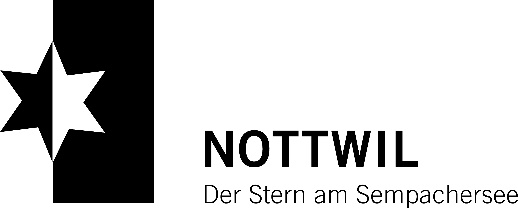 Baumaterial/FarbwahlGesuchstellerBauvorhabenOrtsbezeichnungGrundstück Nr.Gebäudeversicherung Nr.Planverfasser